Catholic Biblical SchoolSample Pulpit AnnouncementThe New England Catholic Biblical School provides an opportunity for adults to come to know, love, and live scripture through an in-depth Bible study from a Catholic perspective. This life-enriching program is beginning new classes in the fall. If you would like more information about the School, contact the Director of the Catholic Biblical School, by August 15th. Contact and website information are included in this week’s bulletin.Please Note:The following bulletin/newsletter announcement should also appear on the weekend when the pulpit announcement is made. This way, people can easily access the detailed contact information.Know God’s Word . . . Know God’s LOVE!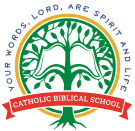 The New England Catholic Biblical School has accredited Bible studies for adult learners and is now enrolling virtual and in-person classes. Find out more at www.CatholicEdAOHCT.org, or contact us: catholic.biblical.school@aohct.org